                           Rythmique Club de Nîmes Métropole                                                                                                                     Stade des Costières                                                             Avenue de la Bouvine                                                             30900  Nîmes                                                             Tél : 04 66 26 86 59                                          Mail : contact.rythmiqueclub.nimes@gmail.com                               Bulletin à rendre la semaine du 20 Juin                     (possibilité de laisser l’inscription dans la boîte aux  lettres du club)    (Attention les inscriptions seront traitées par ordre d’arrivée. Nombre limité  à  30 enfants)Nom : ……………………… Nom des parents : (si différent) : ……………………………Prénom :…………………………………………………Date de naissance :………………………………..Niveau : Loisir    CF   CD    ER   Non licenciée     ( cocher)Tel …......................................................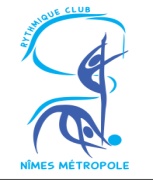 Mail……………………………………………………………………………Accueil le matin : oui – non  ( barrer la mention inutile ) Horaires de l’accueil : 8h00 à 9h00 Accueil le soir : oui – non  ( barrer la mention inutile )Horaires de l’accueil : 17h à 18h00.Ci joint mon règlement par chèque uniquement à l’ ordre du RCNM   :65 € si je suis membre du RCNM75 € si je ne suis pas membre du clubAdhérent au RCNM : oui – non (barrer la mention inutile.)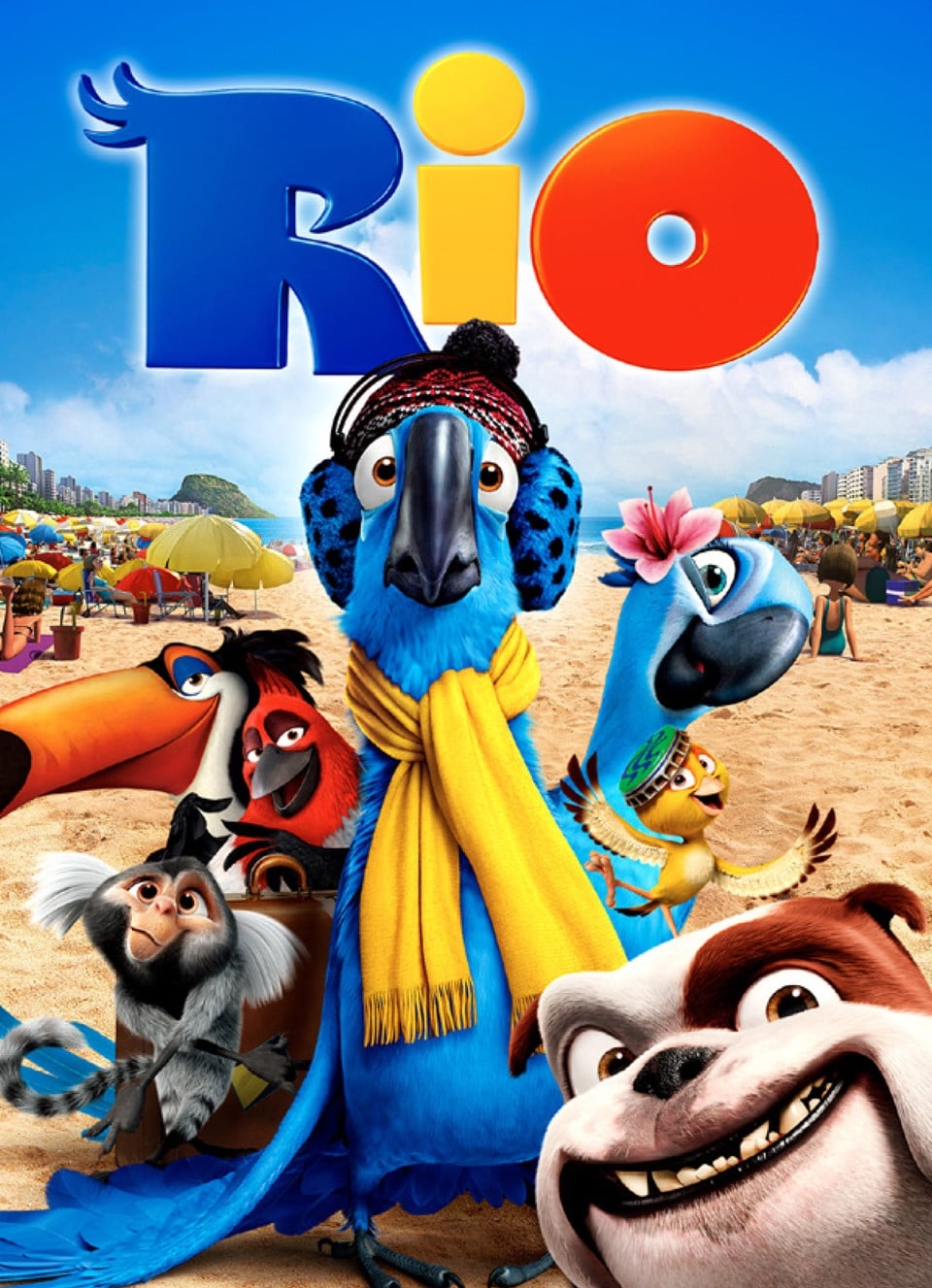 Le stage se déroulera du 8 juillet à 9h au 13 juillet à 17h (week-end non inclus)aux Costières (parking côté marché aux fleurs du lundi)Les horaires : Les activités démarreront tous les jours à 9h00 et se termineront à 17h00.   Les enfants désirant rester à l’accueil devront le signaler sur le bordereau. d’inscription.  (L’accueil ponctuel restant possible sur les horaires prévus). 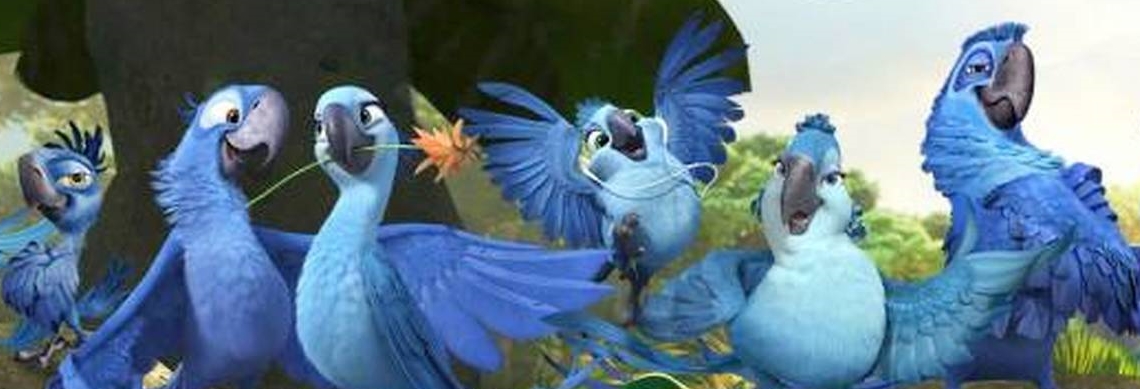 OrganisationDes  groupes  d’âges  et  de  niveaux  seront  faits  dès le 1er  jour  du  stage. Les repas de midi et goûters seront tirés du sac. Pour des soucis d’organisation, et par mesure sanitaire, aucun repas ne sera chauffé aux micro-ondes. Un repas froid est exigé.Covid 19 : Les gestes barrières seront réalisés toute la journée avant et après chaque activité. 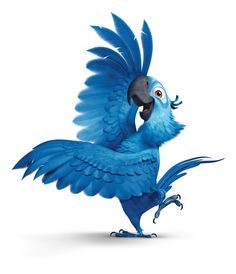 Les conditions d’inscriptionLe stage est ouvert uniquement aux enfants scolarisés en école primaire. Les tarifs : 65€ pour les licenciées du club. 75€ pour les enfants non licenciées Une petite démonstration aura lieu le mercredi 13 à 16h30 . Nous proposons aux enfants de s’épanouir autour de différentes activitéstant sportives que manuelles. La semaine aura un fil conducteur axé sur le thème « de RIO » et sera rythmée par l’apprentissage de plusieurs chorégraphies, des grands jeux, la fabrication des décors et la confection des costumes pour la démonstration du vendredi.Tous les enfants, âgés de 6 à 11 ans, pratiquant déjà  la Gymnastique Rythmique ou bien  débutants sont acceptés, y compris extérieurs au club.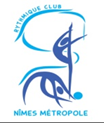 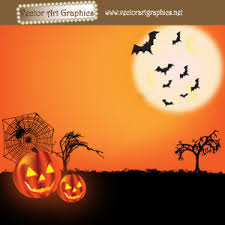 